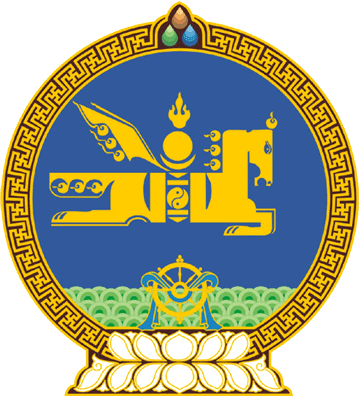 МОНГОЛ  УЛСЫН  ИХ  ХУРЛЫНТОГТООЛ 2016  оны 08 сарын 03 өдөр		         	Дугаар 24                         Төрийн ордон, Улаанбаатар хотТөрийн албаны зөвлөлийн орон тооны гишүүний үүрэгт ажлаас чөлөөлөх тухайТөрийн албаны тухай хуулийн 34 дүгээр зүйлийн 34.12 дахь хэсэг, Монгол Улсын Их Хурлын чуулганы хуралдааны дэгийн тухай хуулийн 45 дугаар зүйлийн 45.2 дахь хэсгийг үндэслэн Монгол Улсын Их Хурлаас ТОГТООХ нь:1.Даваанямын Даваа-Очир, Тогмидын Хадхүү нарын бүрэн эрхийн хугацаа дуусгавар болсон тул Төрийн албаны зөвлөлийн орон тооны гишүүний үүрэгт ажлаас нь чөлөөлсүгэй. 2.Энэ тогтоолыг 2016 оны 08 дугаар сарын 03-ны өдрөөс эхлэн дагаж мөрдсүгэй.МОНГОЛ УЛСЫН ИХ ХУРЛЫН ДАРГА					 М.ЭНХБОЛД 